ΔΗ.ΚΕ.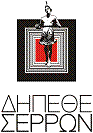 14η   ΔΙΕΘΝΗΣ ΠΑΝΕΠΙΣΤΗΜΙΑΔΑ ΦΟΙΤΗΤΙΚΟΥ ΘΕΑΤΡΟΥ 2018
18 έως 27 Μαΐου 2018 
στην Κεντρική Σκηνή του Δημοτικού Θεάτρου «Αστέρια» H 14η Διεθνής Πανεπιστημιάδα Θεάτρου διοργανώνεται στις Σέρρες από την ΔΗ.Κ.Ε. ΔΗ.ΠΕ.ΘΕ. Σερρών σε συνεργασία με τον Δήμο Σερρών, το  ΥΠ.ΠΟ.Α, την Αντιπεριφέρεια της Περιφερειακής Ενότητας Σερρών και με την υποστήριξη του Διεθνούς Ινστιτούτου Θεάτρου και της UNESCO. Η διοργάνωση της Διεθνούς Πανεπιστημιάδας Θεάτρου αποτελεί ένα πολιτιστικό γεγονός μοναδικό και ξεχωριστό για τη χώρα μας.Έναρξη 18/5/2018 /ΩΡΑ: 20.00΄ στον πεζόδρομο των «Αστεριών» 
1α.«Τα παιδιά των Σερρών καλωσορίζουν την Πανεπιστημιάδα»
με το Μουσικό Σχολείο Σερρών και την Σχολή Χορού της ΚΕΔΗΣ 
1β. Θέατρο Δρόμου 
- Φουαγιέ 
Έκθεση από τους μαθητές του «Άρτιο» και του Ε.Ε.Ε.Ε.Κ.  Κεντρική Σκηνή /ώρα: 20.45   Προβολή 2 βραβευμένων ταινιών μικρού μήκους  από το 13ο Δημοτικό σχολείο Σερρών που συμμετείχε στον Διεθνή Μαθητικό Διαγωνισμό\ Ταινιών Μικρού Μήκους και ΔρώμενοΟμιλία από τηνΚαθηγήτρια του Τμ. Νεοελληνικών Σπουδών στην Βουλγαρία 
κ. Velichka Simonova-Grozdevaμε θέμα : «Η διεθνής θεατρική γλώσσα» ΟΜΑΔΕΣ / ΠΡΟΓΡΑΜΜΑ  ΠΑΡΑΣΤΑΣΗ : ΠΑΡΑΣΚΕΥΗ 18/5/2018/ Ώρα : 21.15  1. ΘΕΑΤΡΙΚΗ ΟΜΑΔΑ ΦΟΙΤΗΤΩΝ ΤΜΗΜΑΤΟΣ  ΝΕΟΕΛΛΗΝΙΚΩΝ ΣΠΟΥΔΩN ΒΟΥΛΓΑΡΙΑΣ PLOVDIV
Τίτλος έργου: «ΛΑΦΙΝΑ»  ΤΟΥ ΓΙΟΡΝΤΑΝ  ΓΙΟΒΚΟΒ 
Η παράσταση θα δοθεί στην ελληνική γλώσσα
ΠΑΡΑΣΤΑΣΗ : ΣΑΒΒΑΤΟ  19/5/2018/ Ώρα : 21.152. ΘΕΑΤΡΙΚΗ ΟΜΑΔΑ ΠΑΝΕΠΙΣΤΗΜΙΟΥ ΝΙΣ, ΣΕΡΒΙΑΣDrama group of the Faculty of Philosophy, University of NisΤίτλος έργου: « ΜΙΛΑ ΜΟΥ ΓΙΑ ….. »Παράσταση : ΚΥΡΙΑΚΗ  20/5/2018 / Ώρα : 21.15 3.  ΙΑΤΡΙΚΗ ΣΧΟΛΗ Α.Π.Θ. ΘΕΑΤΡΙΚΗ ΟΜΑΔΑ Χ.Ν.Ο.Υ.
Τίτλος έργου:  «Ο ΕΠΙΘΕΩΡΗΤΗΣ» ΤΟΥ ΝΙΚΟΛΑΪ  ΓΚΟΓΚΟΛ
Παράσταση : ΔΕΥΤΕΡΑ 21/5/2018 / Ώρα : 21.15 
4. ΜΕΙΚΤΗ ΟΜΑΔΑ ΦΟΙΤΗΤΩΝ ΣΕΡΡΩΝΤίτλος έργου: : «ΠΩΣ ΜΠΛΕΞΑΜΕ ΕΤΣΙ;»Παράσταση :  ΤΡΙΤΗ  22/5/2018 / Ώρα : 21.15 5. ΘΕΑΤΡΙΚΗ ΟΜΑΔΑ ΠΑΝΕΠΙΣΤΗΜΙΟΥ ΘΕΣΣΑΛΙΑΣ /ΒΟΛΟΥΤίτλος έργου:   «ΟΝΕΙΡΟ ΚΑΛΟΚΑΙΡΙΝΗΣ ΝΥΧΤΑΣ» ΤΟΥ ΣΑΙΞΠΗΡ
Παράσταση :  ΤΕΤΑΡΤΗ  23/5/2018/ Ώρα : 21.156.  ΠΑΝΕΠΙΣΤΗΜΙΟ ΠΕΛΟΠΟΝΝΗΣΟΥ ΤΜΗΜΑ ΘΕΑΤΡΙΚΩΝ ΣΠΟΥΔΩΝ
ΤΟΥ ΝΑΥΠΛΙΟΥ mementaλ theatre group
Τίτλος έργου:   «ΤΟ ΣΠΙΤΙ ΤΗΣ ΜΠΕΡΝΑΡΝΤΑ ΆΛΜΠΑ»  
διασκευή  στο κείμενο του Φεντερίκο Γκαρθία Λόρκα  Παράσταση :  ΠΕΜΠΤΗ  24/5/2018/ Ώρα : 21.15  
7. ΣΥΜΠΡΑΞΗ  ΤΕΦΑΑ ΑΠΘ ΣΕΡΡΩΝ-  ΤΕΙ ΣΕΡΡΩΝ
ΘΕΑΤΡΙΚΗ ΦΟΙΤΗΤΙΚΗ ΟΜΑΔΑ «ΟΡΦΕΑ» ΣΕΡΡΩΝ
Τίτλος έργου:  «ΤΟ ΣΠΙΤΙ ΤΟΥ ΦΡΑΝΚΕΣΤΑΪΝ»  του ΜΑΡΤΙΝ ΝΤΑΟΥΝΙΝΓΚ
ΠΑΡΑΣΚΕΥΗ 25 Μαΐου/ Ώρα: 18:00
ΜΙΚΡΗ ΣΚΗΝΗ8Α. ΜΟΥΣΙΚΟ ΣΧΟΛΕΙΟ ΣΕΡΡΩΝ
Τίτλος: «Settegreci»
Νότες και βήματα της Κάτω ΙταλίαςΠαράσταση : ΠΑΡΑΣΚΕΥΗ  25/5/2018 / Ώρα : 21.15 
ΚΕΝΤΡΙΚΗ ΣΚΗΝΗ
8Β.  ΤΕΙ ΑΘΗΝΑΣ  ( ΠΑΝΕΠΙΣΤΗΜΙΟ ΔΥΤΙΚΗΣ ΑΤΤΙΚΗΣ)
ΘΕΑΤΡΙΚΗ ΟΜΑΔΑ:  «το τρίτο κουδούνι»Τίτλος έργου:  : «Ο ΚΑΤΑ ΦΑΝΤΑΣΙΑΝ ΑΣΘΕΝΗΣ» ΤΟΥ ΜΟΛΙΕΡΟΥΠαράσταση : ΣΑΒΒΑΤΟ  26/5/2018  / Ώρα : 20.00   
9Α. ΤΕΧΝΟΛΟΓΙΚΟ ΠΑΝΕΠΙΣΤΗΜΙΟ ΚΥΠΡΟΥ (ΤΕΠΑΚ)CUT FILM SOCIETY – ΘΕΑΤΡΟ ΤΣΕΠΗΣΤίτλος έργου:  «ΟΔΥΣΣΕΙΑ»΄Παράσταση : ΣΑΒΒΑΤΟ  26/5/2018  / Ώρα : 21.15  9Β.   Α.Π.Θ. – ΔΙΑΤΜΗΜΑΤΙΚΗ
ΘΕΑΤΡΙΚΗ  ΟΜΑΔΑ:  Από τον Πέμπτο στίχο κιόλας ΦάλτσοιΤίτλος έργου:  «ΤΟ ΚΟΡΙΤΣΙ ΠΟΥ ΤΟ ΕΛΕΓΑΝ ΠΕΜΠΤΗ»Από έργα των: Μπέκετ, A. Χιόνη, Ιονέσκο, Μ. Καραπάνου, Τ. Λειβαδίτη, Μ. Ποντίκα, Δ. Δημητριάδη.Παράσταση : ΚΥΡΙΑΚΗ  27/5/2018 / Ώρα : 21.15 10. ΟΙΚΟΝΟΜΙΚΟ ΠΑΝΕΠΙΣΤΗΜΙΟ ΑΘΗΝΩΝΘΕΑΤΡΙΚΗ ΟΜΑΔΑ  «Θ.Ο.Ο.Π.Α»Τίτλος έργου: «Η ΔΟΛΟΦΟΝΙΑ ΤΟΥ ΜΑΡΑ» ΤΟΥ PETER WEISSΔΗ.ΚΕ.ΣΕΜΙΝΑΡΙΑ ΣΤΗΝ ΜΙΚΡΗ ΣΚΗΝΗ ΤΩΝ «ΑΣΤΕΡΙΩΝ»1.  Σάββατο 19/5/2018 – Ώρα: 18.30 – 20.30΄Σεμινάριο με την κ. Καλλιόπη Ευαγγελίδου (ηθοποιό, σκηνοθέτη, καλλιτεχνική Διευθύντρια του ΔΗ.ΠΕ.ΘΕ. Σερρών)Τίτλος : «Η εξέλιξη του Θεατρικού Χώρου. Ο Θεατρικός Χώρος ως πολιτικό και κοινωνικό αποτύπωμα»Ανοιχτό προς το κοινό 2. Κυριακή 20/5/2018 - Ώρα: 18.30΄ - 20.30΄ 

Σεμινάριο με τον κ. Άκη Δήμου  ( θεατρικός συγγραφέας,  καθηγητής  Δραματικής Σχολής) Και την κ. Αθηνά Σοκόλη (Εκδότρια και υπεύθυνη του εκδοτικού οίκου Σοκόλη) Τίτλος : "Από το χαρτί στην έκδοση και την σκηνή. - Η περιπέτεια ενός θεατρικού έργου".Ανοιχτό προς το κοινό 3. Τετάρτη 23/5/2018 – Ώρα: 17.00 – 20.30΄

Βιωματικό Σεμινάριο με τον κ. Αστέρη Πολυχρονίδη (ηθοποιό – χορογράφο)Τίτλος: «ΚΙΝΗΣΙΟΛΟΓΙΚΗ ΑΝΑΤΟΜΙΑ ΤΗΣ ΘΕΑΤΡΙΚΗΣ ΣΚΗΝΗΣ»Κλειστό έως 25 άτομα. 4. Κυριακή 27/5/2018 - Ώρα: 11.00 π.μ. – 2.30΄μ.μ.Βιωματικό Σεμινάριο: Από το Διεθνές εργαστήριο έρευνας παραστατικών τεχνών AlmaKalma.Masterclass τριών ωρών με τίτλο: «Από το σώμα και το λόγο στην παράσταση»Κλειστό έως 20 άτομα. Απαραίτητος ο κατάλληλος ρουχισμός για σωματική άσκησηΓια εγγραφή στα Σεμινάρια οι ενδιαφερόμενοι μπορούν να επικοινωνήσουν στα τηλέφωνα : 2321054585 & 2321054268 (ώρες γραφείου)
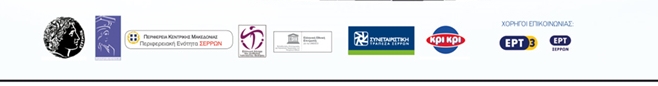 Δ   Η   Μ   Ο   Τ   Ι   Κ   Ο       Π   Ε   Ρ   Ι   Φ   Ε   Ρ   Ε   Ι   Α   Κ   Ο       Θ   Ε   Α   Τ   Ρ   Ο       Σ   Ε   Ρ   Ρ   Ω   Ν___             _______________ ___________________________                             ____________________________________Π. Κωστοπούλου 4, Σέρρες, τηλ: 2321054585, fax: 2321054725, e-mail: dipetheserron@gmail.com  http://www.dipetheserron.gr